15.03.2022										65-пО внесении изменений в постановление администрации Балашовского муниципального районаот 08.04.2021 года № 96 – п  «Об утверждении комплексной схемы организации дорожного движения и проекта организации дорожного движения на автомобильных дорогах общего пользования местного значения муниципального образования город Балашов Саратовской области» В целях обеспечения безопасности дорожного движения, повышении безопасности граждан, в соответствии с Федеральным Законом от 10.12.1995 № 196-ФЗ «О безопасности дорожного движения», в соответствии со ст. 18 Федерального закона от 29.12.2017 г. N 443-ФЗ "Об организации дорожного движения в Российской Федерации и о внесении изменений в отдельные законодательные акты Российской Федерации", Федеральным Законом от 06.10.2003 № 131-ФЗ «Об общих принципах организации местного самоуправления в Российской Федерации», администрация Балашовского муниципального районаПОСТАНОВЛЯЕТ:Внести изменения в постановление от 08.04.2021 года № 96 –п «Об утверждении комплексной схемы организации дорожного движения и проекта организации дорожного движения на автомобильных дорогах общего пользования местного значения муниципального образования город Балашов Саратовской области» изложив Приложения: № 4.2.23; № 4.2.36 к постановлению в новой редакции.Отделу информации и общественных отношений администрации Балашовского муниципального района (Е.В. Александрова) направить на опубликование настоящее постановление в газету «Балашовская правда», разместить на официальном сайте МАУ «Информационное агентство «Балашов» www.balashov-tv.ru, разместить на официальном сайте администрации Балашовского муниципального района www.baladmin.ru.   Постановление вступает в силу со дня его подписания и опубликования (обнародования).Контроль за исполнением настоящего постановления возложить на первого заместителя главы администрации Балашовского муниципального района М.И. Захарова.Глава Балашовскогомуниципального района                                                             П.М. ПетраковПриложение к постановлению администрацииБалашовского муниципального районаот __15.03.__ 2022г. № __65-п_Перечень приложений Первый заместитель главыадминистрации Балашовского муниципального района 			                                      М.И. Захаров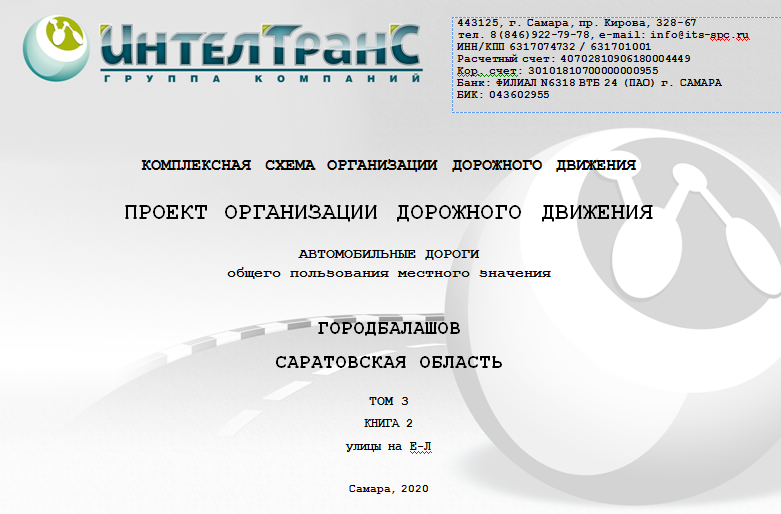 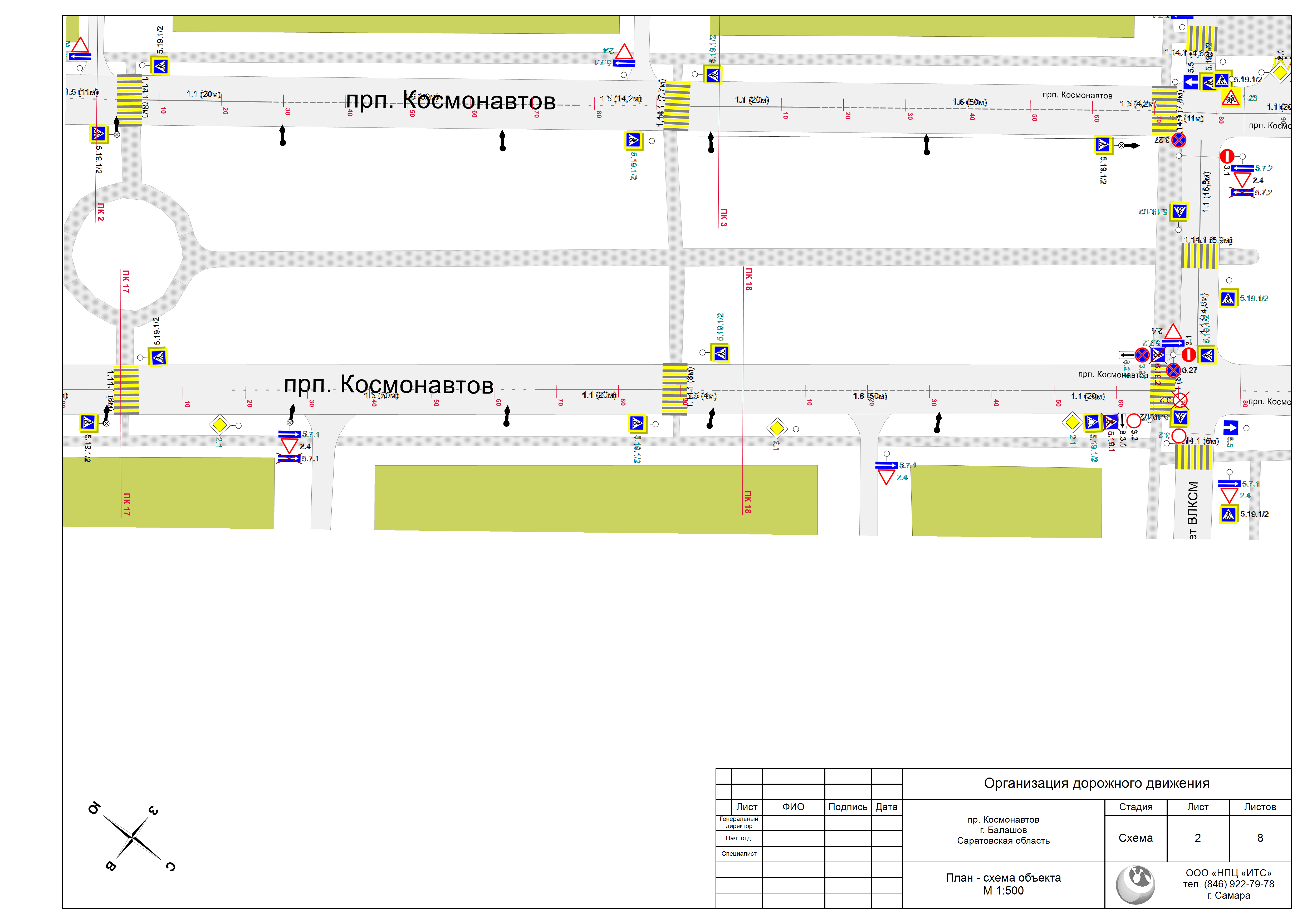 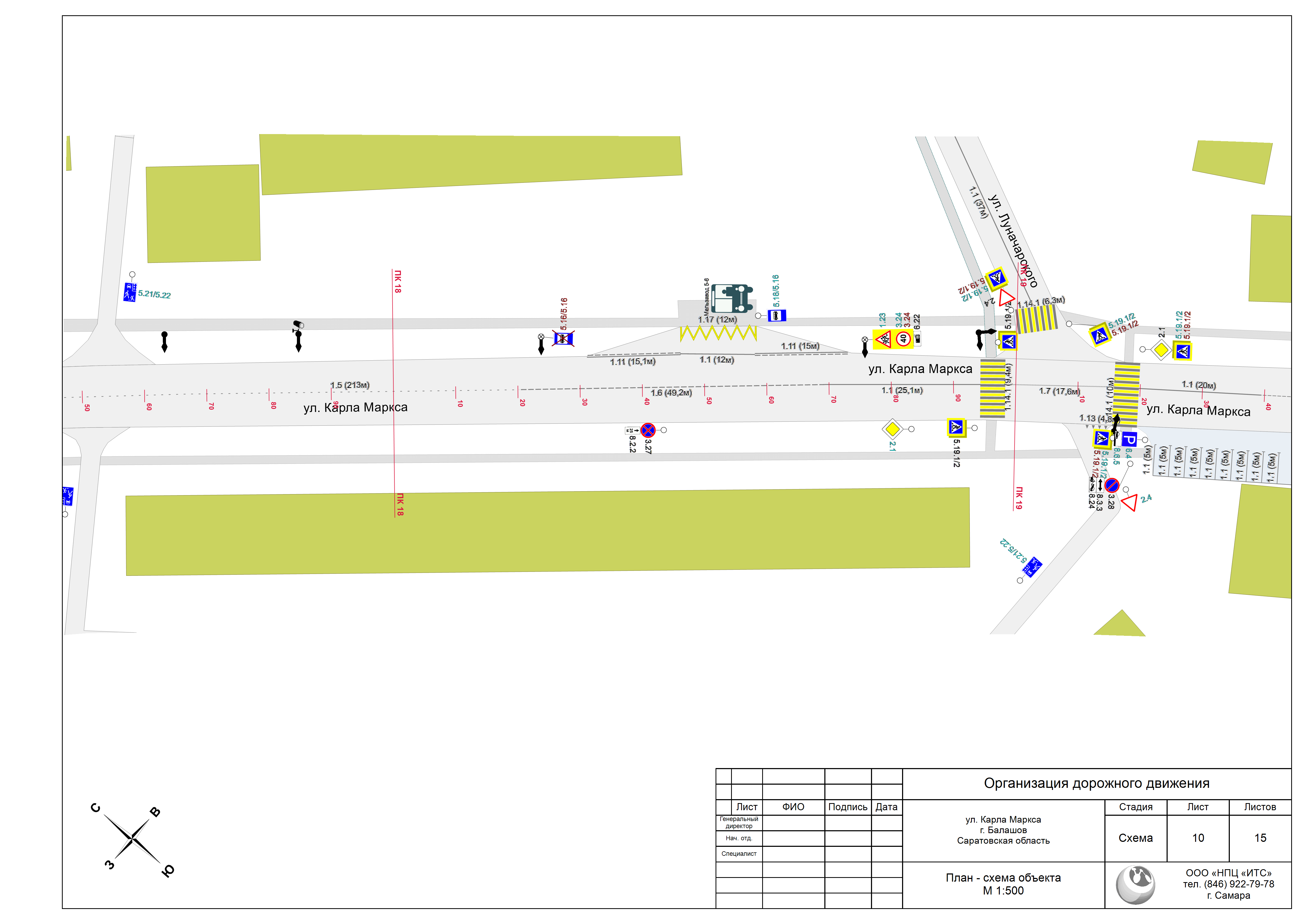    улица Карла Маркса   проспект Космонавтов